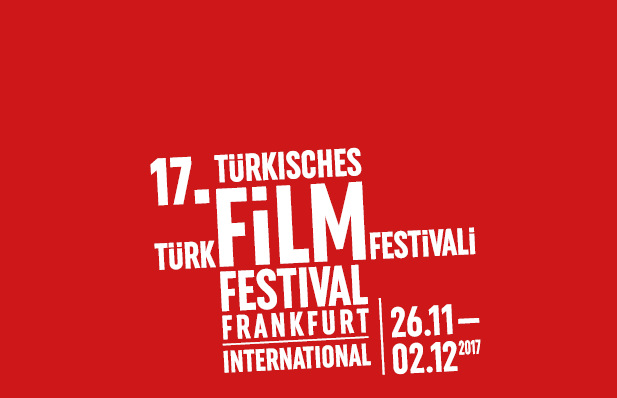 9.	TÜRK - ALMAN ÜNIVERSİTE ÖĞRENCİLERİ ARASI KISA FİLM YARİŞMASI BAŞVURU BELGESİBilgisayarda eksiksiz doldurulup imzalanmış katılım formunun, yönetmenin kayıtlı olduğu eğitim biriminden alacağı imzalı onaylı öğrenci belgesinin taranmış halinin, yönetmenin jpg formatında fotoğrafının, filmin en çok 5-6 cümlelik konu özetinin ve filmin linkinin en geç 15 Temmuz 2017 tarihine kadar yönetmelikte belirtilen e posta adreslerine gönderilmesi gerekmektedir.FİLMÖzgün Adı     	Ingilizce Adı    	YÖNETMENAdı, Soyadı     	DİLKonuşulan dil	 		Altyazı	 	YAPIM YILI VE ÜLKE                                                                        	Önceki yıllarda yarışmaya katılmış olan film yarışmaya tekrar katılma hakkına sahip değildir.KISA ÖZET VE SÜRE (en fazla 10 dakika)  	   EKİP VE OYUNCULAR LİSTESİYapımcı    	 Senaryo     	 Görüntü Yönetmeni     	 Müzik      	 Kurgu     	 Oyuncular      	PRODÜKSİYONÜniversite/Yüksekokul     	 Adres      	 Telefon     	 Fax    	 E-Posta   	YÖNETMEN BİLGİLERİSoyadı      	 Adı      	 Adres     	 Telefon     	 E-Posta     	17. Frankfurt Türk Film Festivali 9. Üniversiteler Arası Kısa Film Yarışmasının ekteki yönetmeliğini okuduğumu ve yönetmelikteki bütün koşulları kabul ederek bilgilerimin doğruluğunu beyan ederim.          Adı, Soyadı   Yer, Tarih                                                                                                                               Imza